PARISH NEWS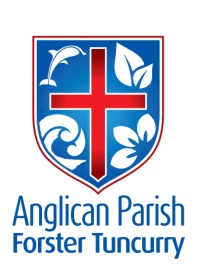 TWENTY-SECOND SUNDAY AFTER PENTECOST  21st OCTOBER 2018The Son of Man came not to be served but to serve, and to give his life as a ransom for many.   Mark 10.45LOOKING BACK -Our Fete is over for another year.   This bulletin goes to press too early to record the results of all our hard work – information next week.LOOKING FORWARD -Next week we shall be celebrating the baptisms of Neive Ridley and William Duffy as we welcome them into our church family.  Neive and William have been regular attenders at our Family Service and William is also a Toddler Timer.  COMBINED CHURCHES CONNECT DINNERThe Salvation Army is hosting the next Combined Churches Connect Dinner on Saturday, 27th October, 5.00pm for 5.30pm, at 7 South Street, Tuncurry.  Further information from Lt. Phillip Sutcliffe, 6554-6101 or  0437-948-133.“Let us think of ways to motivate one another to acts of love and good works.”  PARISH BOOKSHOPTime to stock up!  There will be a week’s sale of 10% off all stock commencing on the day of the Parish Fete, Saturday 20th October through to Friday 26th October.AS WE WORSHIP OUR GOD WE INCLUDE IN OUR PRAYERS THIS WEEK:Bishop Peter’s prayerOur prayer for a Families MinisterBishop Peter & NickiAsst. Bishop Charlie Murry & Melissa and Asst. Bishop Sonia RoulstonRev. Mark & Trisha and Rev. Helen & DickMEMBERS OF OUR CHURCH COMMUNITY WITH ONGOING NEEDS Beryl Allen, Alan Winston, Ella Engel, Jenny Lawson, Maureen Armstrong, George Hodgson, Louise, Keith Roach, Paul McIntosh, Michelle, Max Kennedy, If you would like to add someone to the Parish Prayer list, be sure to obtain permission from the person concerned and then contact the Parish Office.We commend to God’s keeping those who have recently died and we pray for those who mourn their passing.  We remember with thanks those whom we have loved whose anniversary occurs at this time: Gwen Martin and Stanley Ravell.OP SHOP APPEALMany thanks for those who have volunteered to help at the Op Shop on a casual basis.  We urgently require someone who can commit to helping  regularly on Thursday afternoons, even fortnightly.  Contact Heather 6557-5454 or Janet 6554-5981.ACKNOWLEDGEMENT OF COUNTRYAs we gather together we acknowledge the traditional custodians of this area, the Worimi people, and their elders, past, present and future. It is they who hold the memories, traditions, culture and hopes of Aboriginal Australia. May we walk together, united in spirit and respect, towards a better and brighter future for this land, our land, AUSTRALIA.SAMARITANS - OCTOBER AND NOVEMBERDuring the next two months we are asking for CHRISTMAS FARE, from food to gifts for the whole family.  The gifts do not require wrapping as the Samaritans find it more helpful to actually see the items before distribution.  But the usual regular staples – tea, coffee, sugar, long-life milk – will also be most acceptable.ITEMS FOR THE PARISH NEWS Janet will be doing the Parish News next week – Sunday 28th October.   Ph. 6554 5981, 0448 502 684 or email jan2max@bigpond.net.au with your requests or phone the parish office 5543 7683 by noon Wednesday.  Thanks.Senior Minister/Rector:	 Rev’d Mark Harris			0425 265 547			revmarkharris@icloud.com Priest in Local Mission:	 Rev Helen Quinn			0427 592 723Parish Office:		St. Alban’s Anglican Church:		5543 7683  			info@forsteranglican.com Parish Secretary:		Judy Hall		         		0400 890 728Op Shop:			Head St Car park			6555 4267 Book Shop:		bookshop@forsteranglican.com		5543 7683Parish Website: 		www.forsteranglican.com  Fb:			Anglican Parish of Forster-Tuncurry.Items for Parish News:	Parish Office 5543 7683 by noon Wed.Our bank details: BSB 705077 Account 000400710Account name: Anglican Parish of Forster/Tuncurry SIX STEPS TO LOVING YOUR CHURCHFrom the Ministry of the Few to the Ministry of the PewWhat do you plan to do differently as a result of this course?Prayer points:Give thanks for specific things you have learned over the past sessions, and for conversations and encouragement you have been able to give to others at church.Pray for people you have ministered toPray that God will help you to continue to have a servant’s heart, and to grow in love for those around you at church.Our Bookshop has copies of the accompanying workbook @ $8.00 each.  The workbook enables us  to go through each step at our own pace and helps  to really think about  our feelings about  Sunday church gatherings.  C.M.S. - OUR OCTOBER MISSION General prayer points for mission and missionaries:Pray for the spread of the gospel in places where missionaries are working.Pray for the many thousands of unreached people groups with no access to the gospel.Pray for Christians in troubled parts of the world.Pray for missionaries dealing with isolation, danger or other difficulties.Pray for the spiritual growth of missionaries.Pray for the children of missionaries, either on location or living away from their parents.Pray for those undergoing training in preparation for mission.Pray for God to continue to raise up new missionaries.Pray for the financial and practical needs of missionary organisations.